SURVEYhttps://forms.office.com/r/vuS4s76gmn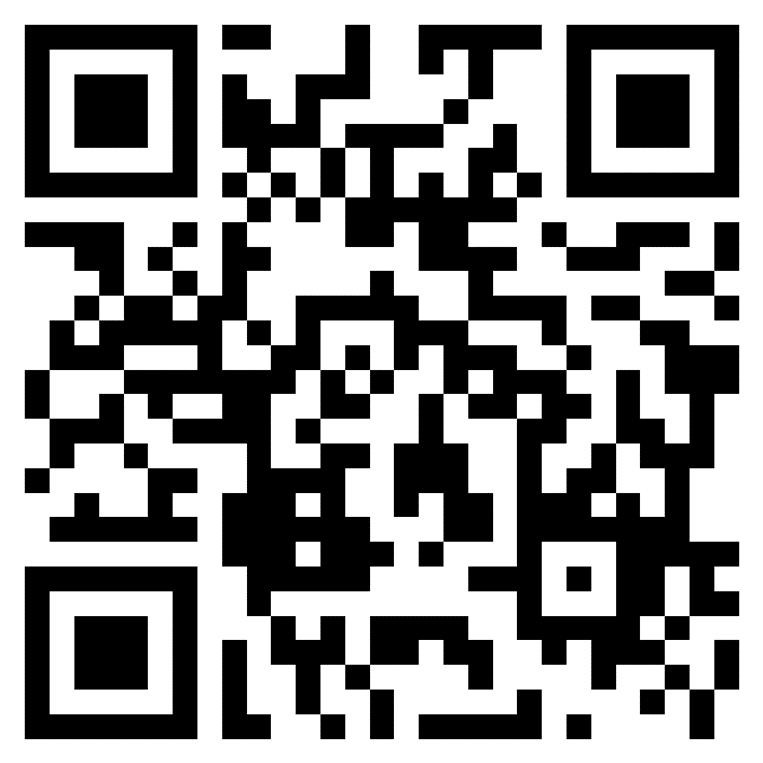 Links for reflection sessionLinks for reflection sessionHCPC standards https://www.hcpc-uk.org/standards/What is the HCPC’s rolehttps://www.hcpc-uk.org/public/what-is-the-hcpc/  Hellomynameis https://www.hellomynameis.org.uk/Guidance on conduct and ethics for studentshttps://www.hcpc-uk.org/globalassets/resources/guidance/guidance-on-conduct-and-ethics-for-students.pdfHCPC my standards events https://www.youtube.com/watch?v=0MnPeSGYIC4&list=PL4OVAO3NSPYu58EE9wQXBzkQyjMp5v7wUStudent competition https://www.hcpc-uk.org/students/enter-our-student-competition/Reflection materials https://www.hcpc-uk.org/standards/meeting-our-standards/reflective-practice/Reflection case studies and templates https://www.hcpc-uk.org/standards/meeting-our-standards/reflective-practice/case-studies-and-templates/CPD evidence https://www.hcpc-uk.org/cpd/cpd-audits/completing-a-cpd-profile/cpd-evidence/Reflection template https://www.hcpc-uk.org/globalassets/standards/meeting-our-standards/reflective-practice/templates/reflective-practice-template.pdfGross negligence manslaughter report https://assets.publishing.service.gov.uk/government/uploads/system/uploads/attachment_data/file/717946/Williams_Report.pdfEmployer newsletterhttps://www.hcpc-uk.org/employers/newsletter/HCPC events https://www.hcpc-uk.org/news-and-events/events/